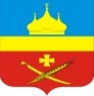 РоссияРостовская область Егорлыкский районАдминистрация Егорлыкского сельского поселенияПОСТАНОВЛЕНИЕ«__»     2020 г. 	             №                                 ст. ЕгорлыкскаяОб утверждении Порядка составления иведения кассового плана бюджетаЕгорлыкского сельского поселенияЕгорлыкского районаВ соответствии со статьей 2171 Бюджетного кодекса Российской Федерации, руководствуясь пунктом 11 части 2 статьи 30 Устава муниципального образования «Егорлыкское сельское поселение», ПОСТАНОВЛЯЮ:Утвердить прилагаемый Порядок составления и ведения кассового плана бюджета Егорлыкского сельского поселения Егорлыкского района согласно приложению к настоящему постановлению.2. Постановление вступает в силу с момента подписания и применяется к правоотношениям, возникшим с 01.01.2020 года3. Постановление вступает в силу с момента подписания.4. Контроль за выполнением постановления оставляю за собой.Глава АдминистрацииЕгорлыкского сельского поселения                                               И.И. ГулайПостановление вносит:сектор экономики и финансов Администрации Егорлыкского сельского поселенияПриложение к постановлению Администрации Егорлыкского сельского поселения от «__» _______ 2020 г. № __Порядок составления и ведения кассового плана бюджета Егорлыкского сельского поселения Общие положения1.1.	Составление и ведение кассового плана бюджета поселения осуществляется в соответствии со статьей 2171 Бюджетного кодекса Российской Федерации. 1.2. Кассовый план составляется на календарный месяц на основании показателей по доходам, прогноза ожидаемого остатка средств на счете бюджета поселения на начало планируемого месяца (в том числе за счет нецелевых средств), по расходам, источникам финансирования дефицита бюджета поселения, рассчитанных в порядке, установленном разделом 2 Порядка составления и ведения кассового плана бюджета поселения (далее – Порядок). 1.3. Составление и ведение кассового плана в Администрации  Егорлыкского сельского поселения (далее – Администрация поселения) осуществляется сектором экономики и финансов с использованием «АЦК-Финансы».2. Порядок составления кассового плана2.1. Показатели для проекта кассового плана по доходам бюджета поселения формируются в следующем порядке.Сектор экономики и финансов не позднее, чем за 3 рабочих дня месяца, предшествующего планируемому, формирует прогноз поступлений доходов в бюджет поселения по форме согласно приложению № 1 к настоящему Порядку.Составление кассового плана по доходам бюджета поселения на декабрь текущего года осуществляется без учета прогнозной суммы поступлений последнего рабочего дня декабря текущего года.	2.2. Показатели для проекта кассового плана по расходам бюджета поселения формируются на основании проектов кассовых планов на очередной месяц (далее – проекты КП), прогноза кассовых выплат за счет средств резервного фонда Администрации  Егорлыкского сельского поселения (далее – резервный фонд) в следующем порядке:2.2.1. Сектор экономики и финансов не позднее чем за 3 рабочих дня месяца, предшествующего планируемому, формирует проекты КП с указанием:в поле «Начало действия» даты начала действия документа - первое число очередного месяца. Дата начала действия, указанная в кассовом плане по бланкам расходов типа «смета», должна совпадать с датой начала действия сводного документа. В целях недопущения образования кредиторской задолженности формирование проектов КП осуществляется с учетом бюджетных обязательств, принятых на учет, а также планируемых к принятию и подлежащих оплате в планируемом месяце, в том числе по расходам за счет средств резервного фонда.2.2.2. Сектор экономики и финансов осуществляет контроль проектов КП на их соответствие сводной бюджетной росписи и лимитам бюджетных обязательств с учетом фактически доведенных предельных объемов оплаты денежных обязательств.Прошедшие проверку проекты КП включаются в кассовый план по расходам на очередной месяц. 2.2.3. Проекты КП по расходам за счет средств резервного фонда формируются отдельно не позднее чем за 3 рабочих дня месяца, предшествующего планируемому, по форме согласно приложению № 2 к настоящему Порядку.2.3. Показатели для проекта кассового плана по источникам финансирования дефицита бюджета поселения формируются на основании сводной бюджетной росписи, заключенных договоров и соглашений, прогноза кассовых поступлений и кассовых выплат по источникам финансирования дефицита бюджета поселения в следующем порядке.2.3.1. Сектор экономики и финансов, не позднее чем за 3 рабочих дня месяца, предшествующего планируемому, формирует проект КП по источникам. 2.3.2. Проект КП формируется в соответствии с прогнозом кассовых поступлений и кассовых выплат по источникам финансирования дефицита бюджета поселения, представленным по форме согласно приложению № 3 к настоящему Порядку.	2.4. Показатели для проекта кассового плана в части ожидаемого остатка средств на счете бюджета поселения на начало планируемого месяца формируются в следующем порядке.	2.4.1. Сектор экономики и финансов не позднее, чем за 3 рабочих дня месяца, предшествующего планируемому формирует информацию об ожидаемом исполнении кассового плана текущего месяца за счет нецелевых средств (в том числе средств резервного фонда Администрации поселения), целевых средств бюджета поселения по форме согласно приложению № 4 к настоящему Порядку с учетом ожидаемого изменения показателей кассового плана текущего месяца.2.4.2. Сектор экономики и финансов не позднее, чем за 3 рабочих дня месяца, предшествующего планируемому формирует информацию об ожидаемом исполнении кассового плана текущего месяца по налоговым и неналоговым доходам, по форме согласно приложению № 5 к настоящему Порядку.	2.4.3. На основании полученной информации формируется прогноз ожидаемого остатка средств на счете бюджета поселения на начало планируемого месяца, в том числе за счет нецелевых и целевых (без разбивки по видам) средств. 2.5. Проект кассового плана формируется по форме согласно приложению № 6 к настоящему Порядку в соответствии с пунктами 2.1 – 2.4 настоящего Порядка информации, прошедшей контроль на её соответствие показателям сводной бюджетной росписи и лимитам бюджетных обязательств с учетом фактически доведенных предельных объемов оплаты денежных обязательств и не позднее, чем за 2 рабочих дня месяца, предшествующего планируемому, согласовывается и подписывается Главой Администрации  Егорлыкского сельского поселения и направляется в сектор экономики и финансов для исполнения. 3.  Порядок ведения кассового плана3.1. Внесение изменений в кассовый план осуществляется в следующем порядке.3.1.1. Сектор экономики и финансов проекты изменения кассового плана по расходам (по источникам финансирования дефицита бюджета поселения) (далее – проект ИКП), подписанные электронной подписью уполномоченных лиц:в части увеличения показателей кассового плана, в том числе в связи с уточнением ранее произведенных кассовых расходов, и перераспределения показателей кассового плана;в части уменьшения показателей кассового плана.В первоочередном порядке рассматриваются проекты ИКП на увеличение кассового плана в случае: необходимости оплаты денежных обязательств за счет средств резервного фонда, не включенных в КП главного распорядителя;необходимости оплаты денежных обязательств за счет средств областного бюджета и софинансирования этих обязательств за счет средств бюджета поселения, не включенных в КП главного распорядителя;необходимости исполнения судебных актов по искам к Администрации поселения о возмещении вреда, причиненного незаконными действиями (бездействием) органов местного самоуправления или их должностных лиц;необходимости дополнительных расходов по оплате труда и уплате налогов;непредвиденных командировочных расходов;исполнения долговых обязательств и расходов на обслуживание муниципального долга.Проекты ИКП по другим направлениям расходов рассматриваются при наличии источника увеличения кассового плана бюджета поселения.В целях исключения случаев необоснованного увеличения показателей кассового плана при наличии необходимости увеличения показателей кассового плана осуществляется анализ показателей кассового плана в целях определения возможности перераспределения показателей утвержденного кассового плана.3.1.2. Проекты ИКП в части увеличения и перераспределения показателей кассового плана текущего месяца проверяются и согласовываются не позднее следующего рабочего дня. 3.1.3. Внесение изменений в кассовый план в части безвозмездных поступлений от других бюджетов бюджетной системы Российской Федерации (далее – целевые средства) осуществляется на основании проектов ИКП в пределах фактического поступления целевых средств или в пределах неиспользованных лимитов бюджетных обязательств, бюджетных обязательств и предельных объемов финансирования, отраженных на лицевых счетах по переданным полномочиям получателей бюджетных средств.3.1.4. Внесение изменений в кассовый план текущего месяца завершается последним рабочим днем текущего месяца.При наличии неиспользованных остатков кассового плана текущего месяца сектор экономики и финансов последним днем предстоящего месяца формирует проект ИКП на уменьшение кассового плана на сумму неиспользованных остатков с указанием даты последнего рабочего дня текущего месяца в полях «Дата» и «Начало действия» проекта ИКП.